(RWS11)   –   [FA]    Verschiedene Redewendungen und Sprichwörter – 1   /   اصطلاحات و ضرب المثل های مختلف (RWS12)   –  [FA]    Redewendungen, Wortspiele, Sprichwörter  /  اصطلاحات، جناس، ضرب المثلAller Anfang ist schwerAller Anfang ist schwerAller Anfang ist schwerهمه شروع ها دشوار استهمه شروع ها دشوار استAm Beginn ist vieles nicht so einfachAm Beginn ist vieles nicht so einfachAm Beginn ist vieles nicht so einfachدر ابتدا، همه چیز به این راحتی نیستدر ابتدا، همه چیز به این راحتی نیستDas lockt keinen Hund hinter dem Ofen hervorDas lockt keinen Hund hinter dem Ofen hervorDas lockt keinen Hund hinter dem Ofen hervorاین یک سگ را از پشت اجاق گاز بیرون نمی کشداین یک سگ را از پشت اجاق گاز بیرون نمی کشدDas ist allgemein bekannt, uninteressant,
nichts NeuesDas ist allgemein bekannt, uninteressant,
nichts NeuesDas ist allgemein bekannt, uninteressant,
nichts Neuesاین کاملاً شناخته شده است، جالب نیست،چیز جدیدی نیستاین کاملاً شناخته شده است، جالب نیست،چیز جدیدی نیستZu viele Köche verderben den BreiZu viele Köche verderben den BreiZu viele Köche verderben den Breiبا دو تا آشپز آش یا شور میشه یا بینمکبا دو تا آشپز آش یا شور میشه یا بینمکWenn sich zu viele Leute in eine Arbeit einmischen, dann mißlingt das oft.Wenn sich zu viele Leute in eine Arbeit einmischen, dann mißlingt das oft.Wenn sich zu viele Leute in eine Arbeit einmischen, dann mißlingt das oft.وقتی افراد زیادی درگیر یک کار می شوند، اغلب با شکست مواجه می شود.وقتی افراد زیادی درگیر یک کار می شوند، اغلب با شکست مواجه می شود.Das ist doch mit Händen zu greifen.Das sieht doch ein Blinder.Das ist doch mit Händen zu greifen.Das sieht doch ein Blinder.Das ist doch mit Händen zu greifen.Das sieht doch ein Blinder.این چیزی است که می توانید به آن دست پیدا کنید.یک نابینا می تواند آن را ببیند.این چیزی است که می توانید به آن دست پیدا کنید.یک نابینا می تواند آن را ببیند.Das ist offensichtlich, völlig klar, 
für jeden sofort zu erkennen.Das ist offensichtlich, völlig klar, 
für jeden sofort zu erkennen.Das ist offensichtlich, völlig klar, 
für jeden sofort zu erkennen.واضح است، کاملاً واضح استبلافاصله برای همه قابل تشخیص است.واضح است، کاملاً واضح استبلافاصله برای همه قابل تشخیص است.Jemand hat einen hellen KopfJemand hat einen hellen KopfJemand hat einen hellen Kopfکسی ذهن روشنی داردکسی ذهن روشنی داردJemand hat einen klaren Verstand, 
hat gute Ideen, versteht vieles sehr gutJemand hat einen klaren Verstand, 
hat gute Ideen, versteht vieles sehr gutJemand hat einen klaren Verstand, 
hat gute Ideen, versteht vieles sehr gutیک نفر ذهن روشنی داردایده های خوبی دارد، خیلی چیزها را به خوبی درک می کندیک نفر ذهن روشنی داردایده های خوبی دارد، خیلی چیزها را به خوبی درک می کندDa geht mir ein Licht auf.Da geht mir ein Licht auf.Da geht mir ein Licht auf.سپس من نور را می بینم.سپس من نور را می بینم.Das ist mir jetzt klar, einsichtig, verständlichDas ist mir jetzt klar, einsichtig, verständlichDas ist mir jetzt klar, einsichtig, verständlichکه اکنون برای من روشن است، روشنگر، قابل درک استکه اکنون برای من روشن است، روشنگر، قابل درک استNur nicht hudeln!Nua ned hudln!   [Mundart, Umgangssprache]Nur nicht hudeln!Nua ned hudln!   [Mundart, Umgangssprache]Nur nicht hudeln!Nua ned hudln!   [Mundart, Umgangssprache]فقط جمع نشو!نه „hudln!“ [گویش، محاوره]فقط جمع نشو!نه „hudln!“ [گویش، محاوره]Immer schön langsam, mit Bedacht, 
etwas nicht überstürzen, zu schnell handelnImmer schön langsam, mit Bedacht, 
etwas nicht überstürzen, zu schnell handelnImmer schön langsam, mit Bedacht, 
etwas nicht überstürzen, zu schnell handelnهمیشه خوب و آهسته، با دقت،در چیزی عجله نکنید، خیلی سریع عمل کنیدهمیشه خوب و آهسته، با دقت،در چیزی عجله نکنید، خیلی سریع عمل کنیدEtwas ohne Wenn und Aber machenEtwas ohne Wenn und Aber machenEtwas ohne Wenn und Aber machenکاری را بدون اما و اگر انجام دهیدکاری را بدون اما و اگر انجام دهیدKeine Einwände haben, 
etwas ohne Vorbehalt, Kritik machenKeine Einwände haben, 
etwas ohne Vorbehalt, Kritik machenKeine Einwände haben, 
etwas ohne Vorbehalt, Kritik machenهیچ اعتراضی ندارندچیزی بدون قید و شرط، انتقاد کنیدهیچ اعتراضی ندارندچیزی بدون قید و شرط، انتقاد کنیدDas heißt auf gut Deutsch …Das heißt auf gut Deutsch …Das heißt auf gut Deutsch …یعنی به آلمانی خوب...یعنی به آلمانی خوب...Etwas klar sagen, im Klartext ausdrücken,
nicht umständlich um etwas herumredenEtwas klar sagen, im Klartext ausdrücken,
nicht umständlich um etwas herumredenEtwas klar sagen, im Klartext ausdrücken,
nicht umständlich um etwas herumredenبرای گفتن چیزی واضح، بیان آن به زبان ساده،در مورد چیزی دلگیر نباشبرای گفتن چیزی واضح، بیان آن به زبان ساده،در مورد چیزی دلگیر نباش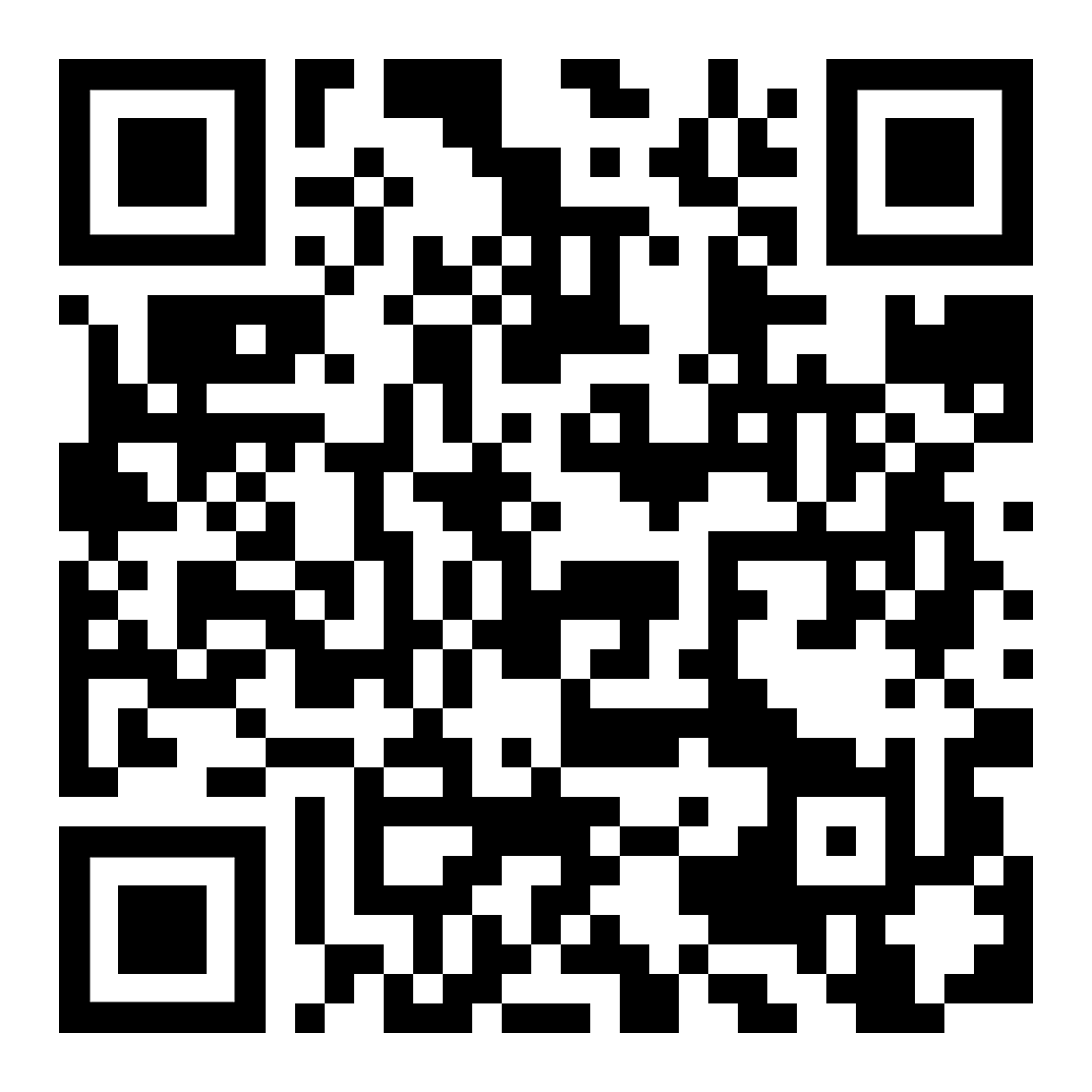 Höre dir den Text an (MP3)به متن گوش کن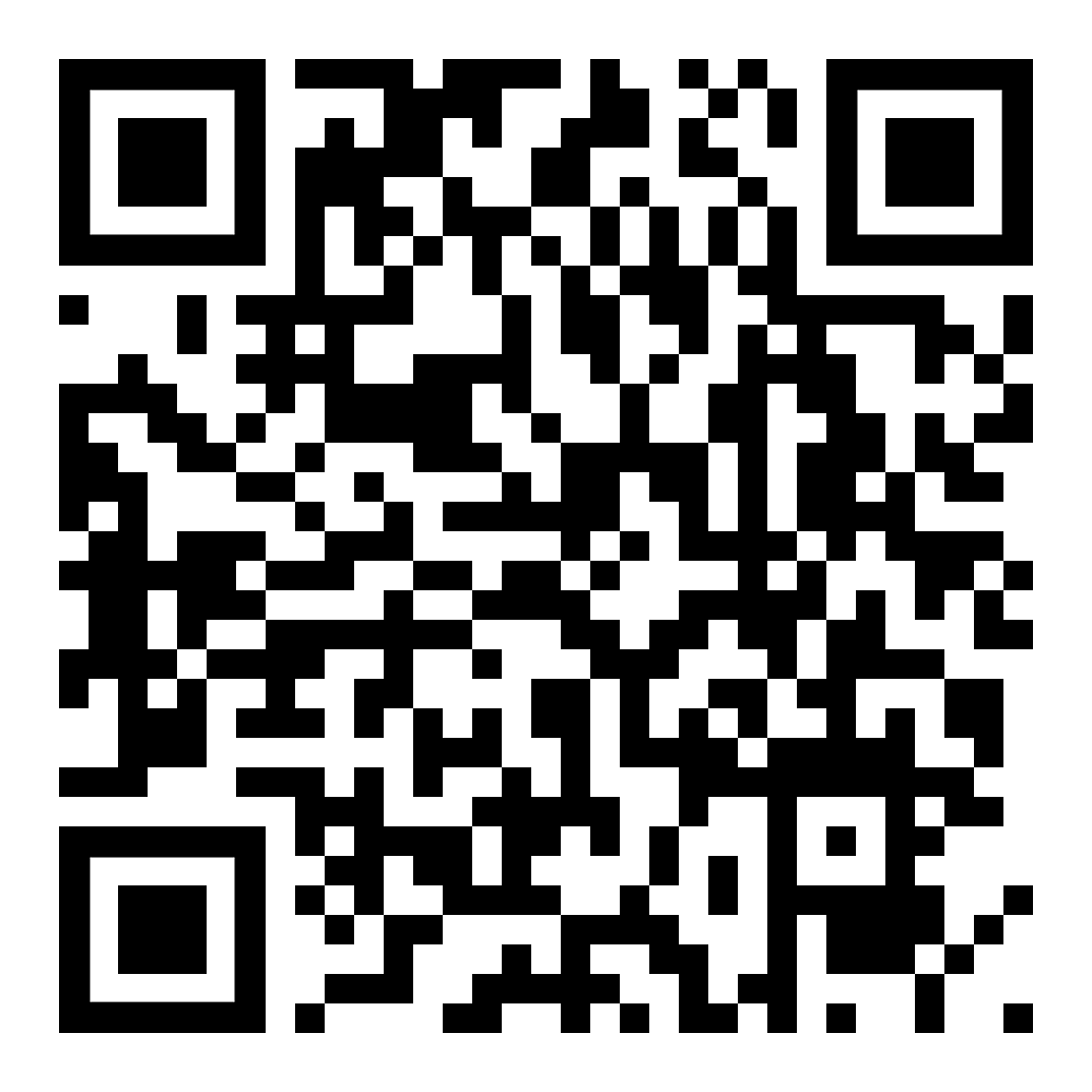 diese Seite  /  این صفحهdiese Seite  /  این صفحه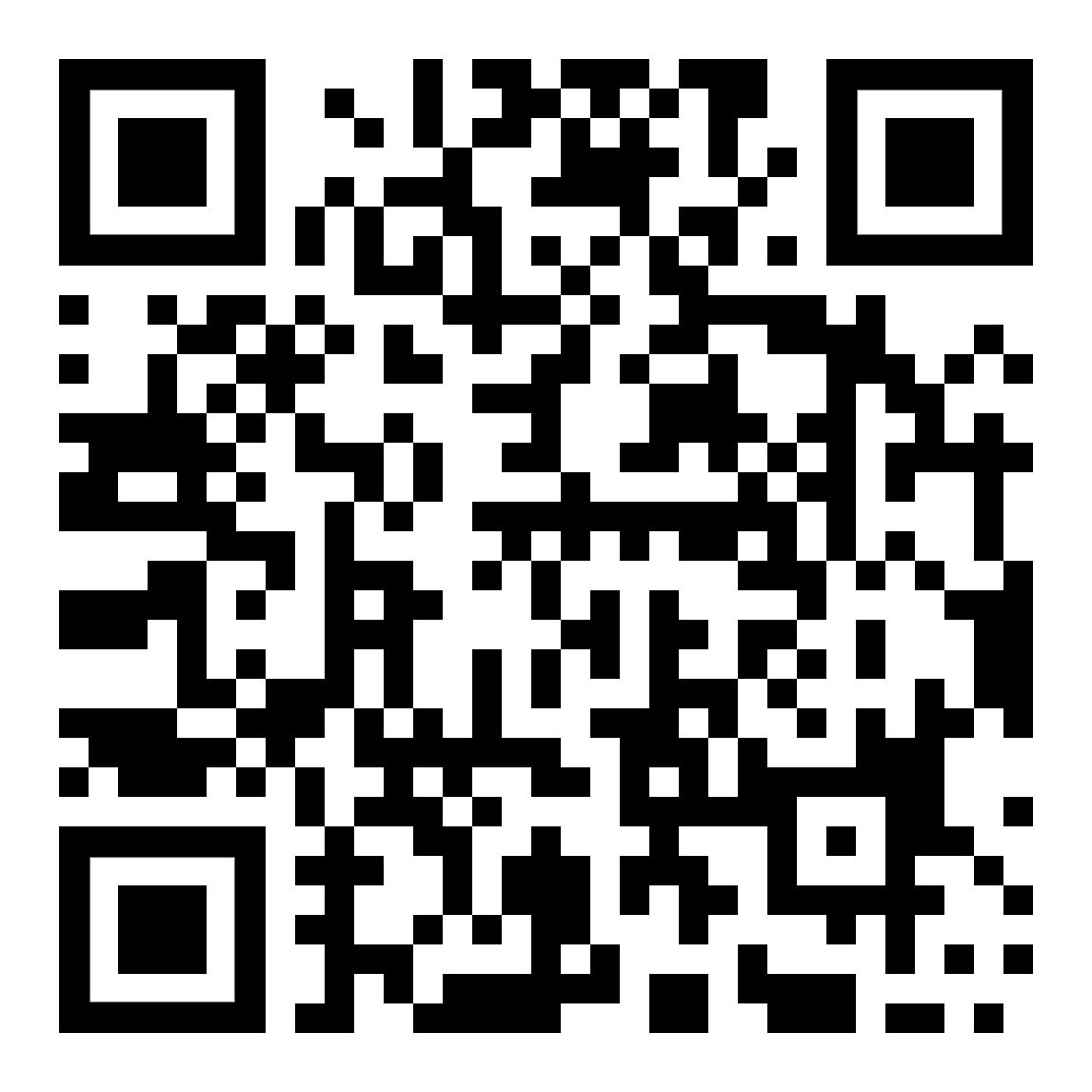 zur Kapitelseite Kurze Texteبه متن های کوتاه صفحه فصلder Anfangder Beginnآغازآغازetwas Neuesnichts Neuesیک چیز جدیدچیز جدیدی نیستetwas gelingtetwas mißlingtچیزی موفق می شودچیزی شکست می خوردetwas ist offensichtlichoffen einsehbardie Einsichtچیزی آشکار استآشکارا قابل مشاهده استبینشhudelnhetzenschusselnschlampig arbeitenجمع شدنهجوم بردنمتلاطمشلخته کار کنیدder Einwandder Vorbehaltdie Kritikاعتراضاخطارمنتقدder Klartextetwas klar ausdrückenمتن سادهچیزی را واضح بیان کندumständlich seinetwas unnötig kompliziert machenبی دست و پا باشدچیزی را بی جهت پیچیده کنیدherumredenetwas nicht direkt sagen (wollen)das Geredeدر اطراف صحبت کنیدنمی خواهم مستقیم چیزی بگویمصحبت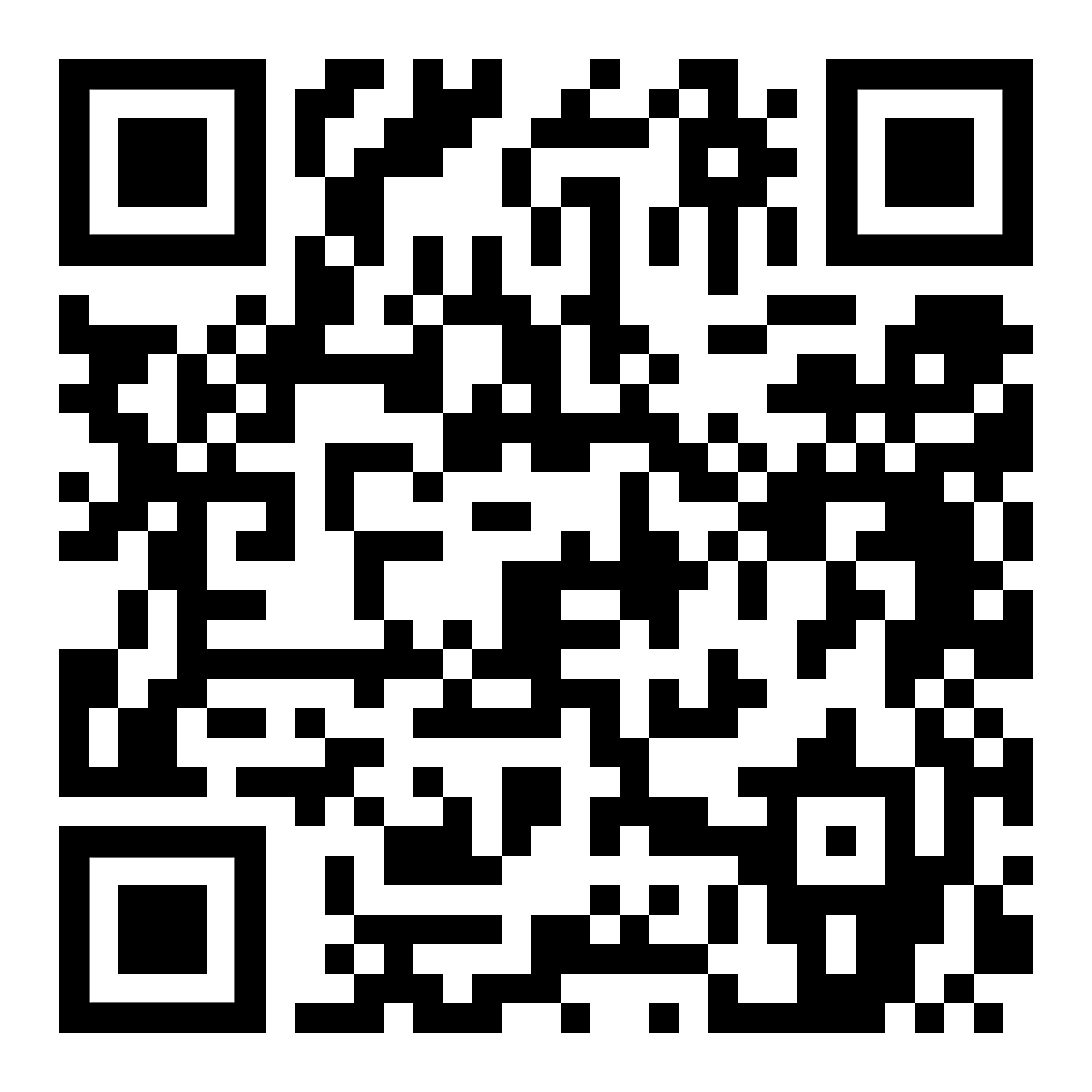 Höre dir den Text an (MP3)به متن گوش کن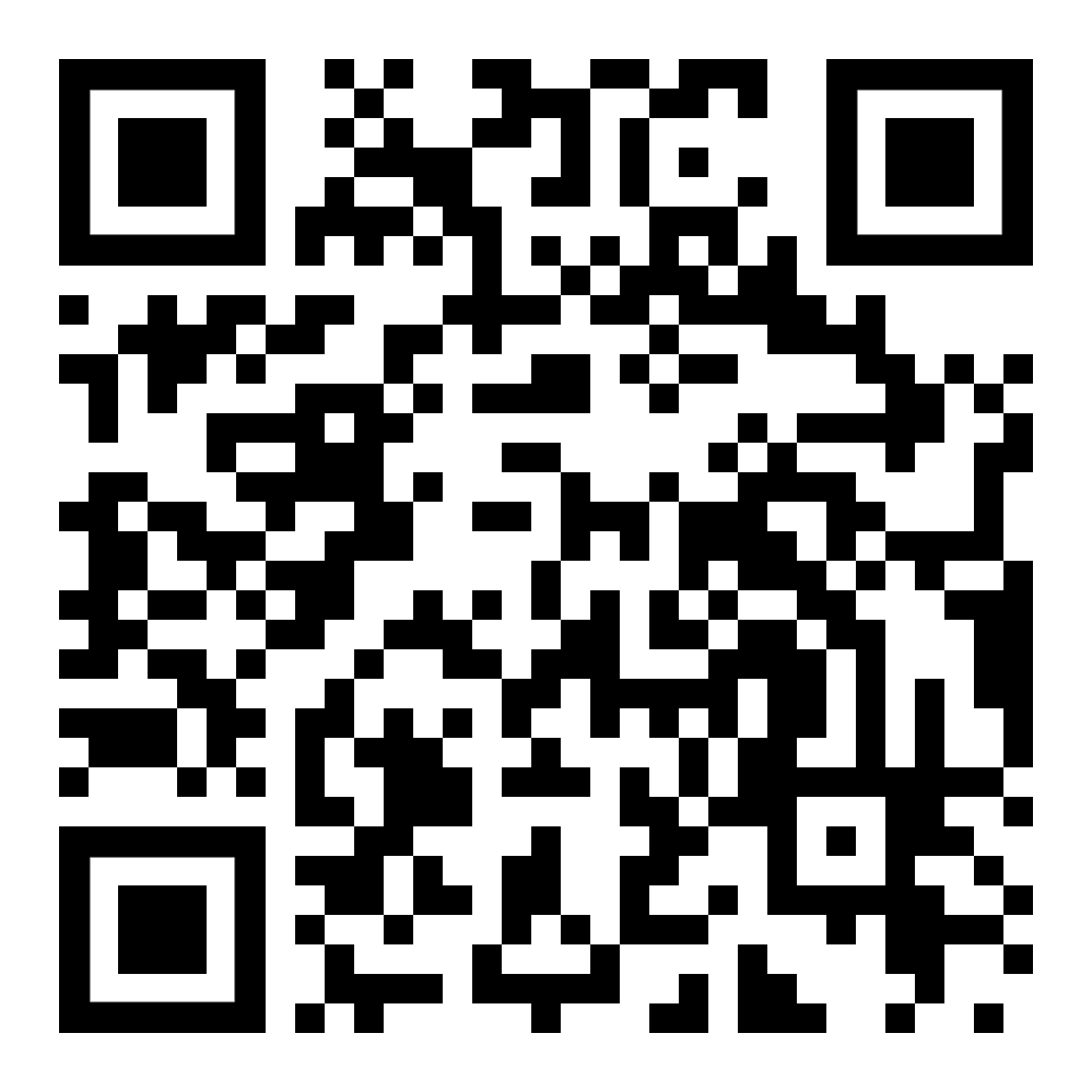 diese Seite  /  این صفحهzur Kapitelseite Kurze Texteبه متن های کوتاه صفحه فصل